Инструкция для родителей «Как получить сертификат»Зайти на сайт Навигатора ДОД https://dop.edu.orb.ru/ , в правом верхнем углу нажать на значок «Колокольчик», войти 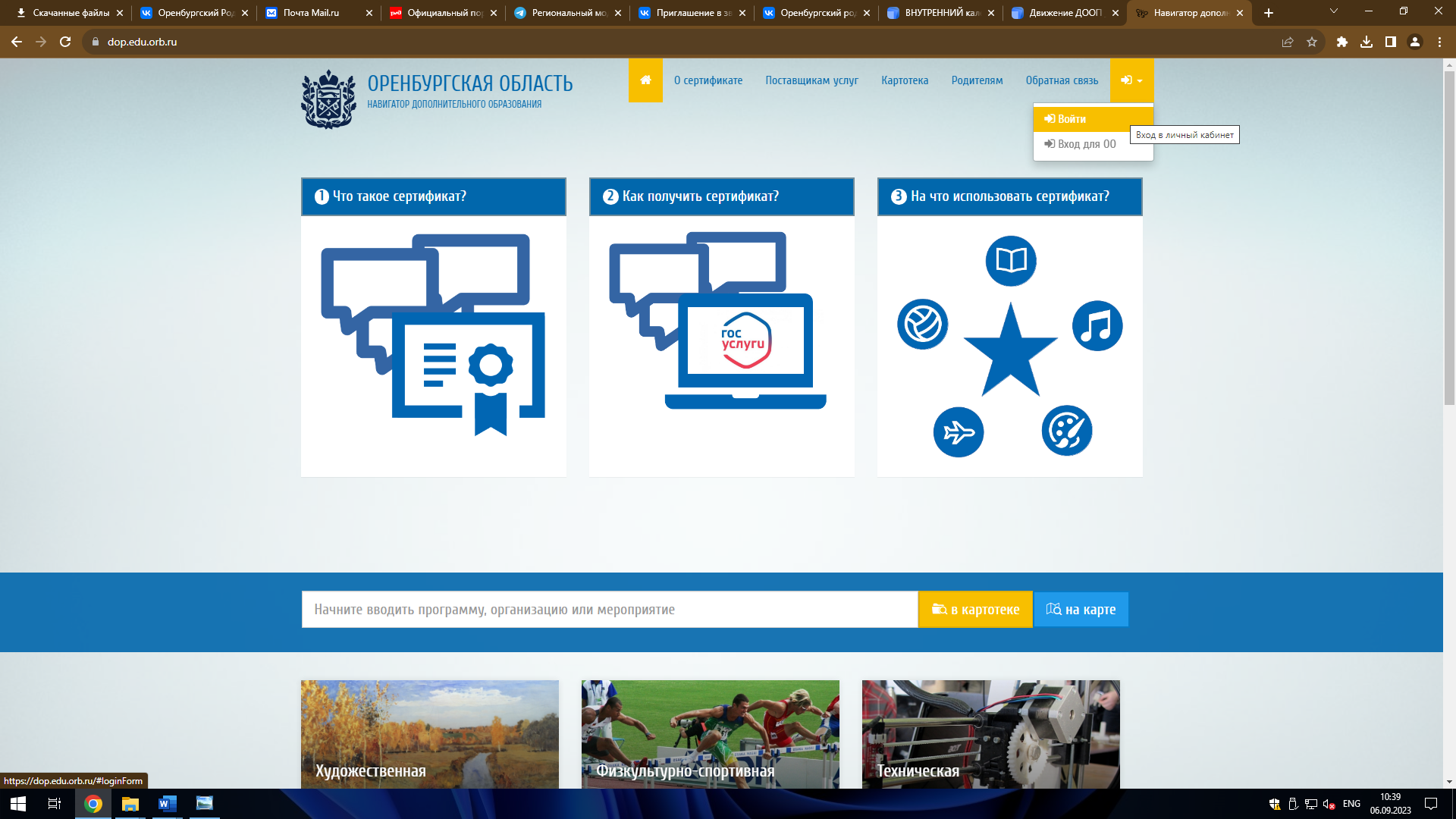 Войти в личный кабинет Навигатора ДОД через ГИЧС ЕЛК используя логин и пароль от ЕПГУ (госуслуги)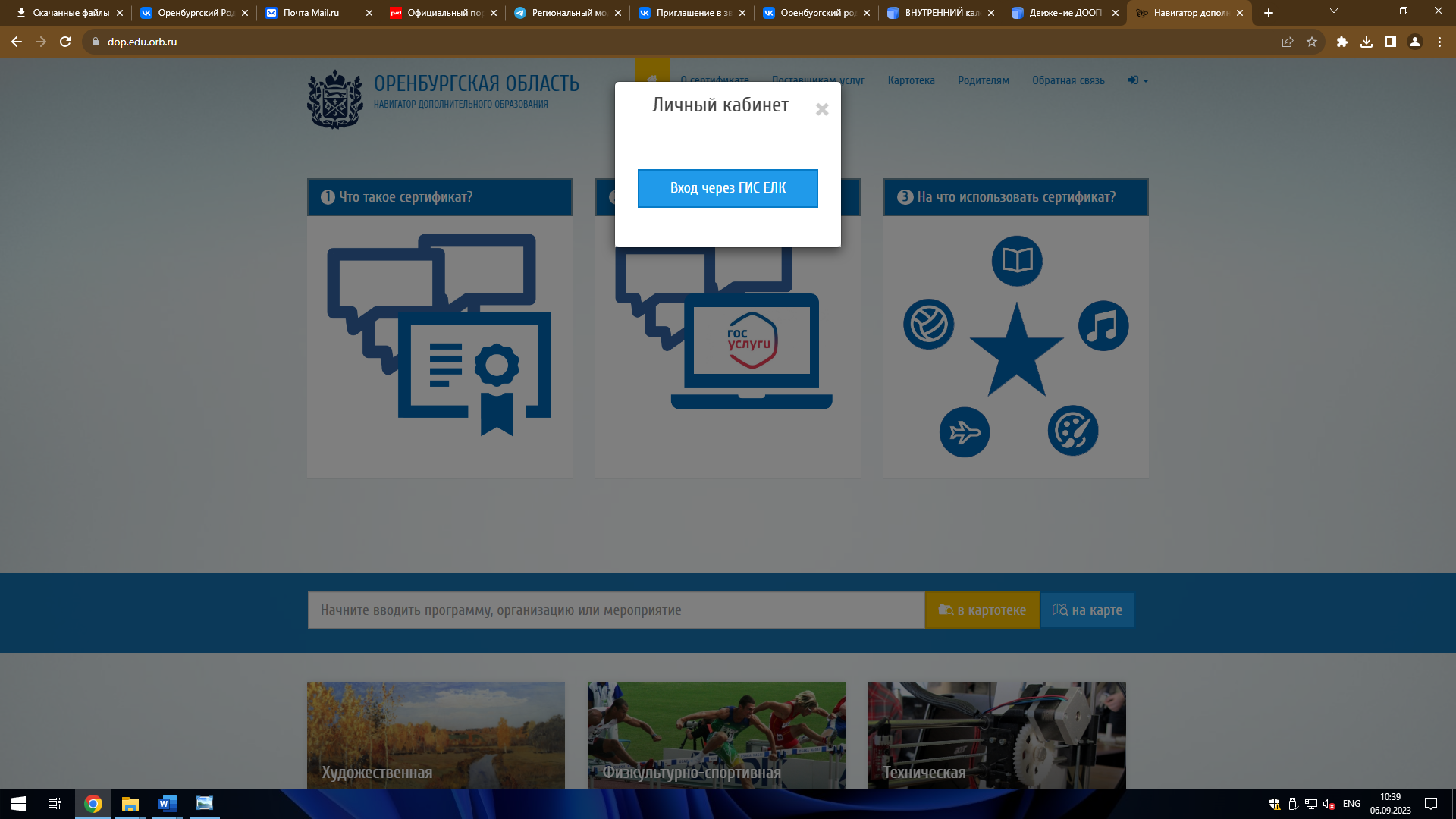 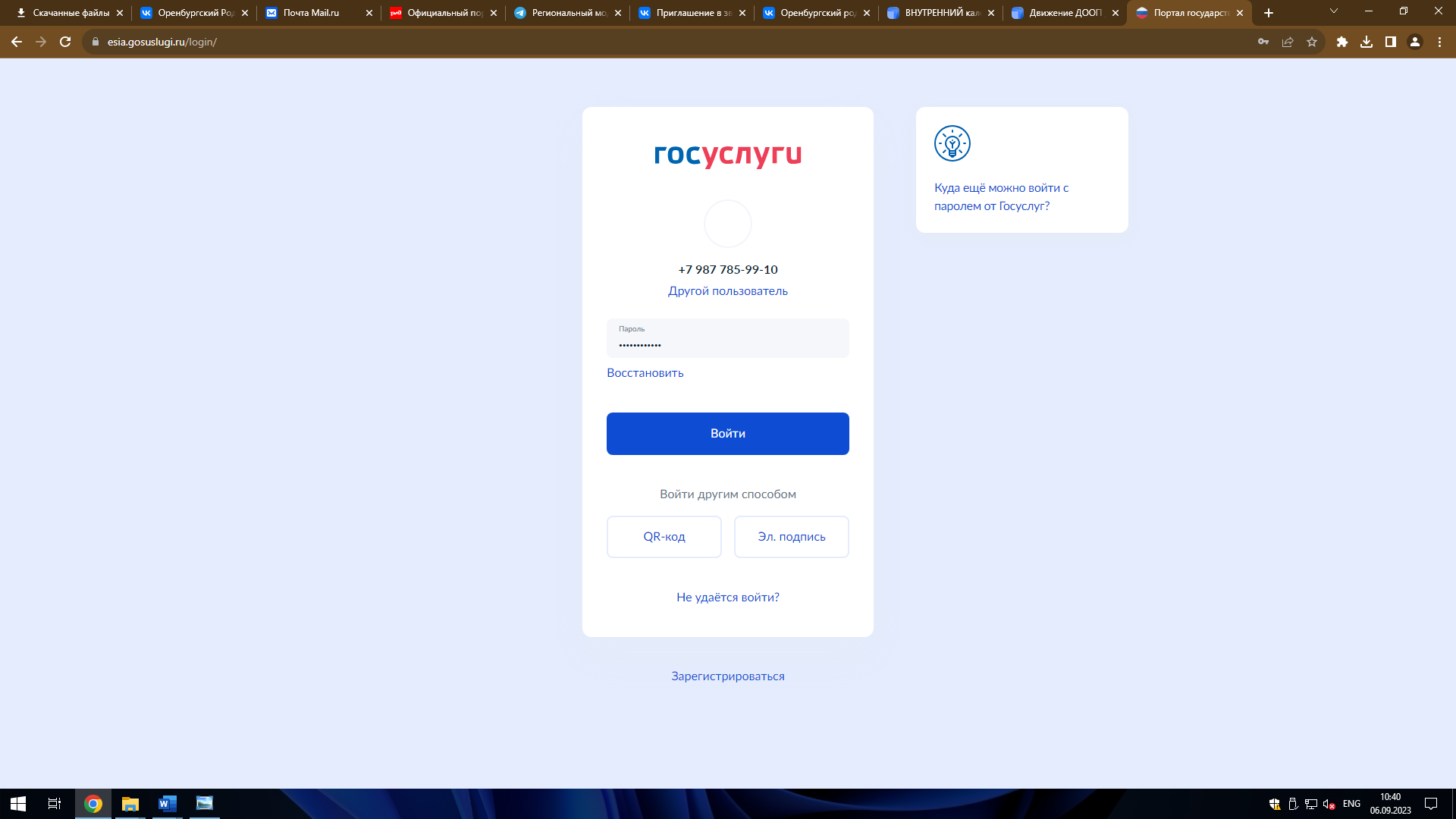 Во вкладке «Сертификаты», получить сертификат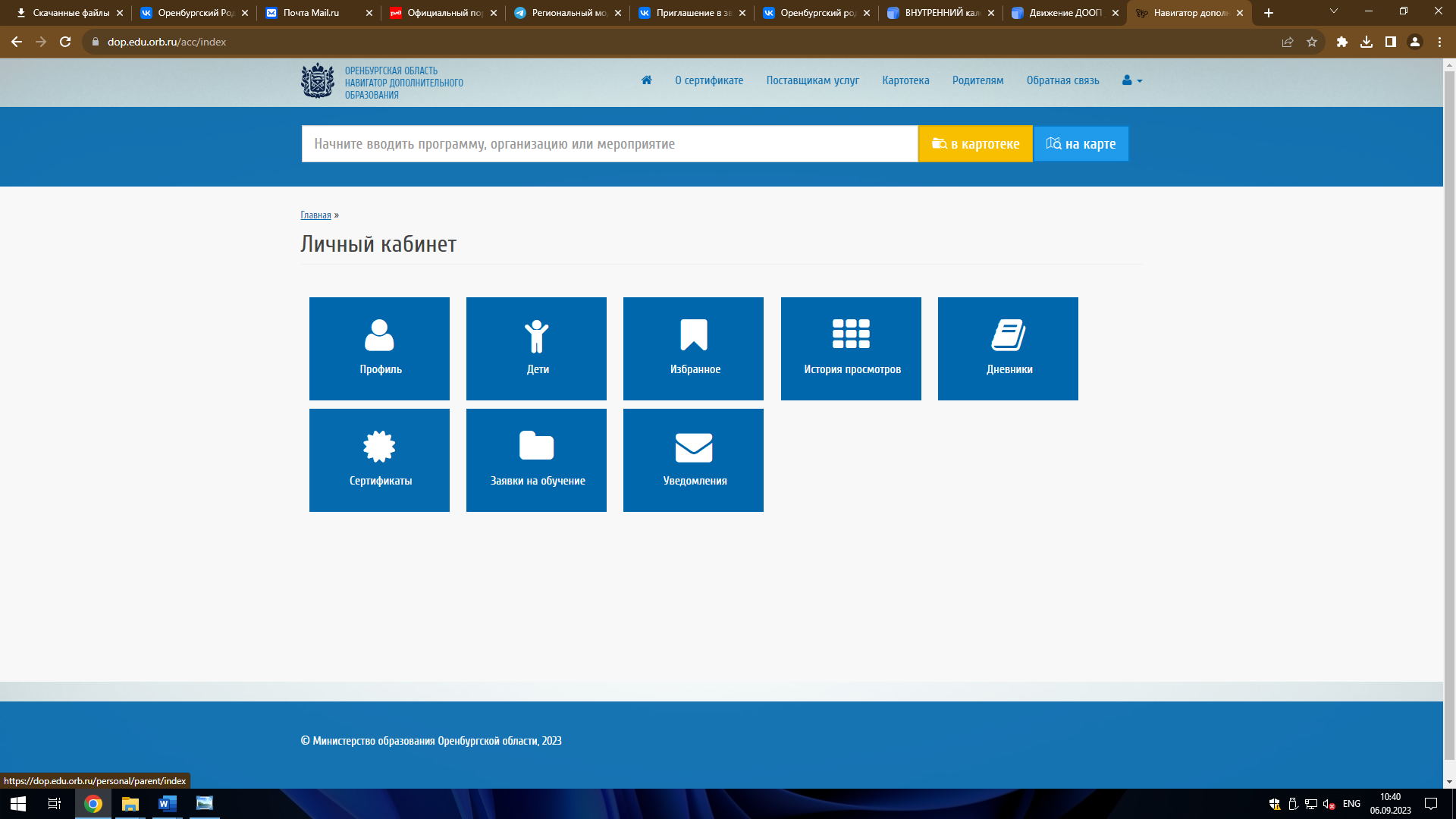 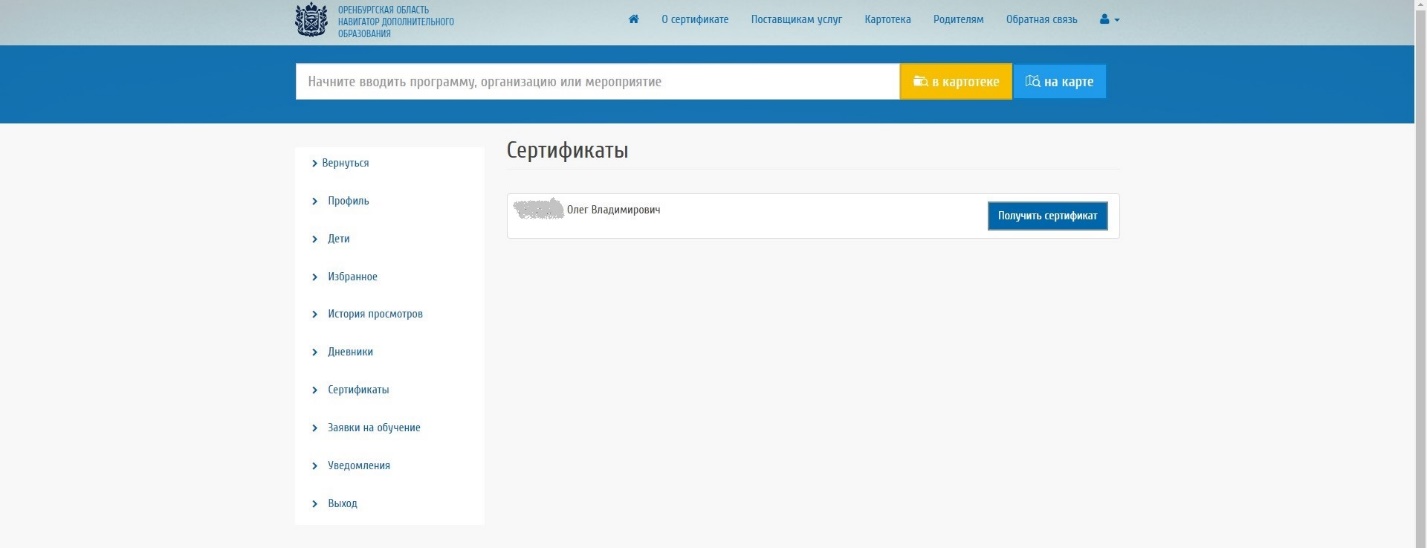 Внести информацию из свидетельства о рождении ребенка, подать заявление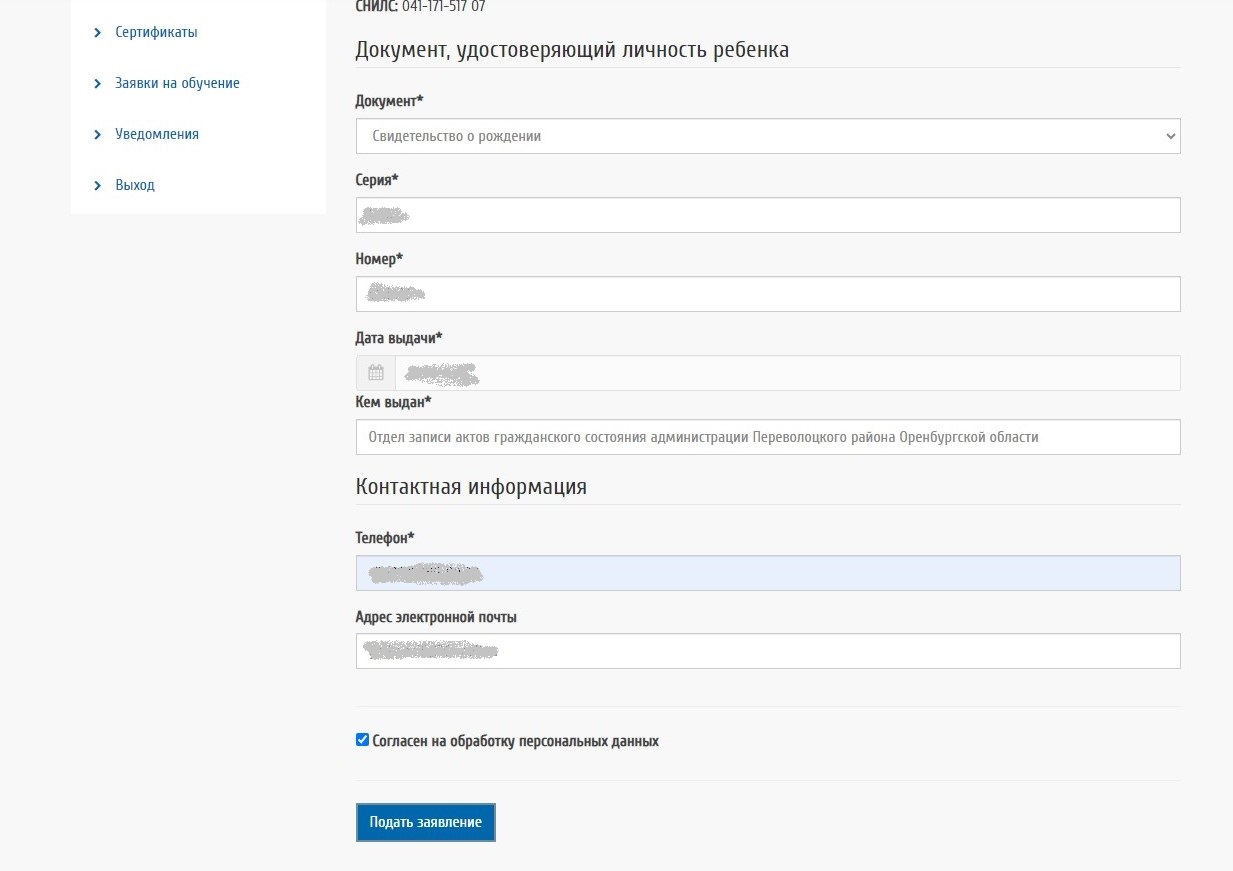 5)Ваше заявление успешно подано и ожидает свое рассмотрение оператором системы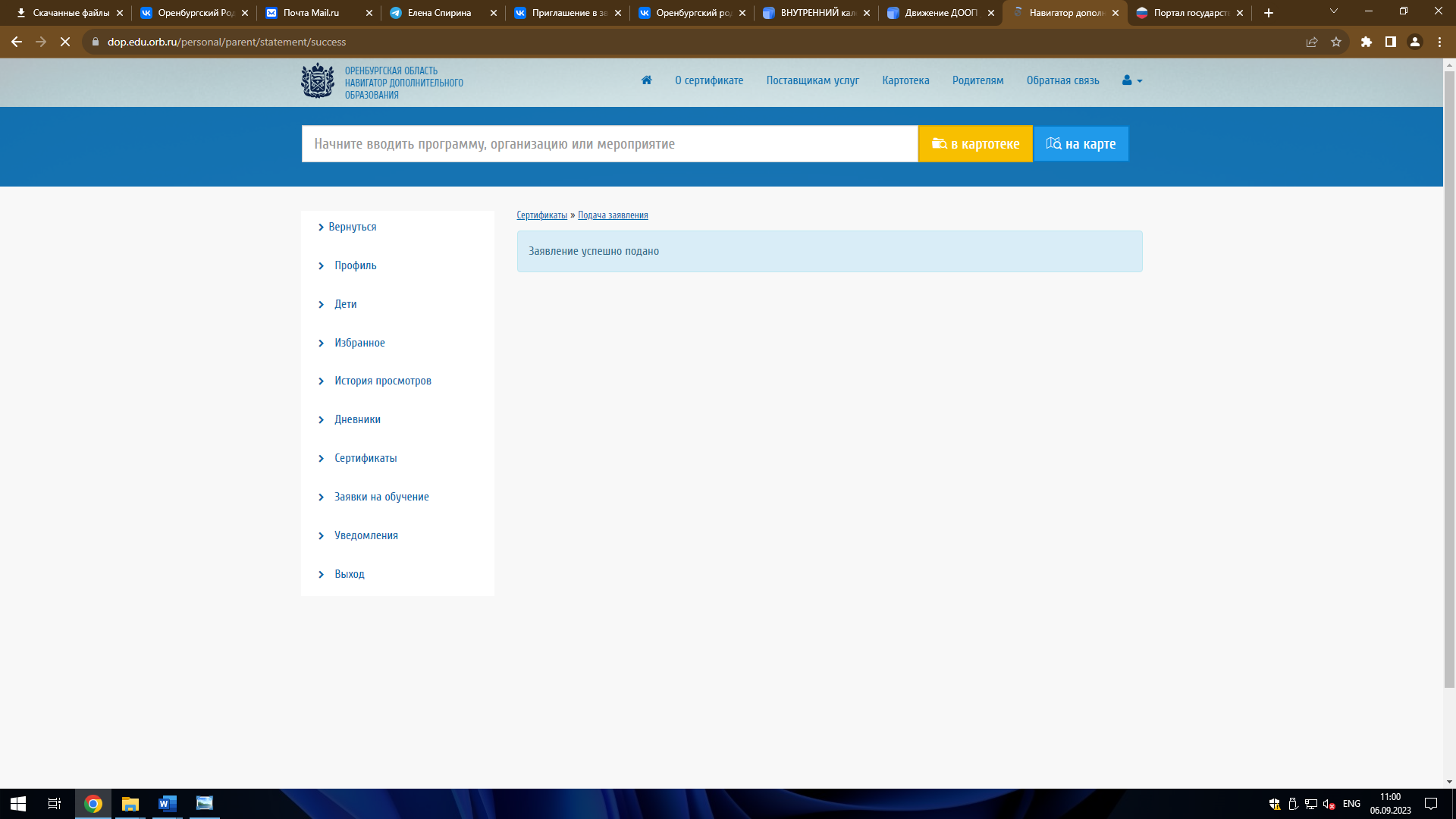 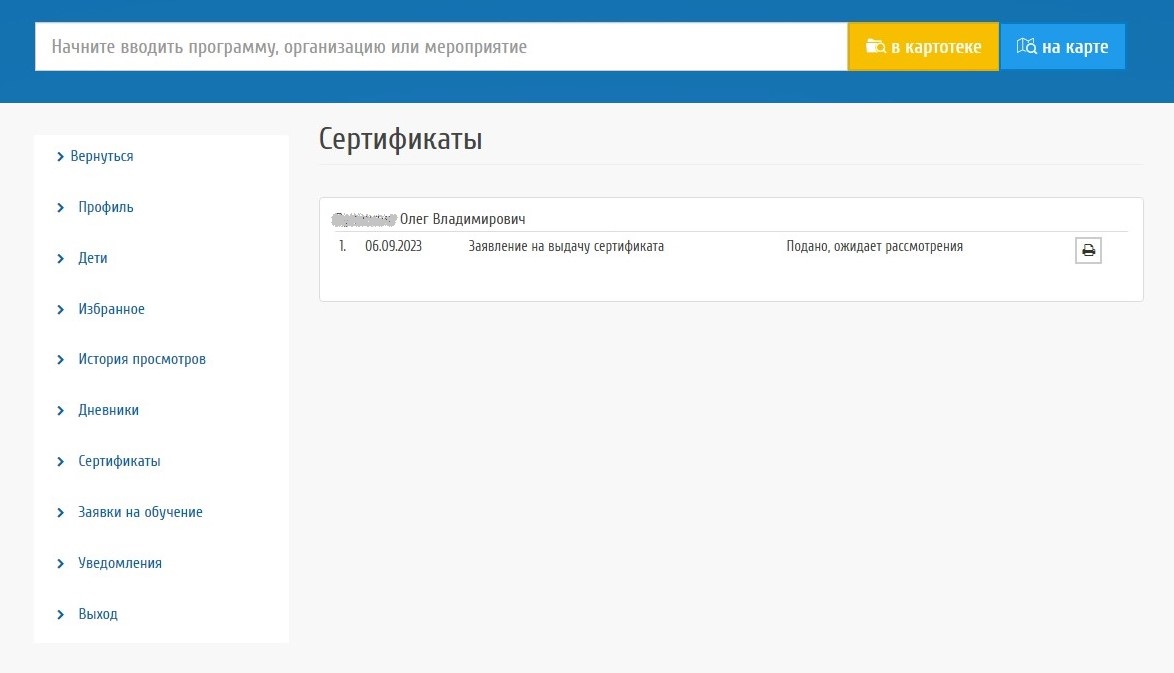 6) После принятия заявления МОЦ  сертификат появится в личном кабинете родителя и доступен для скачивания. Горячая линия МОЦ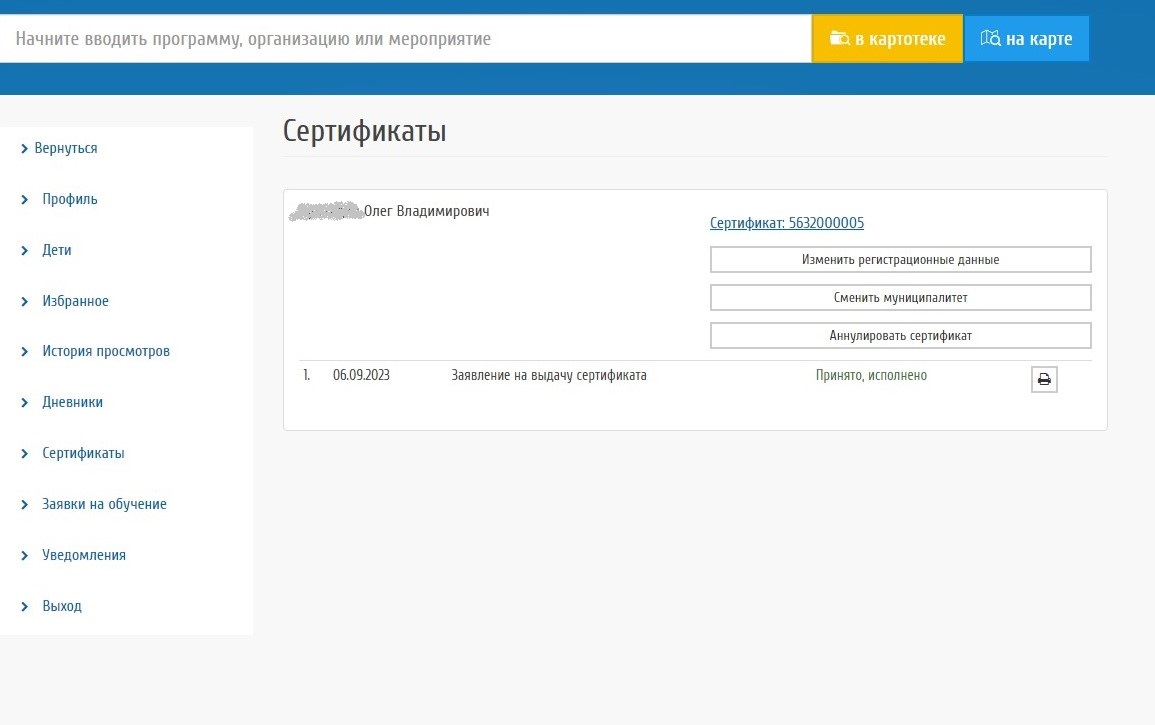 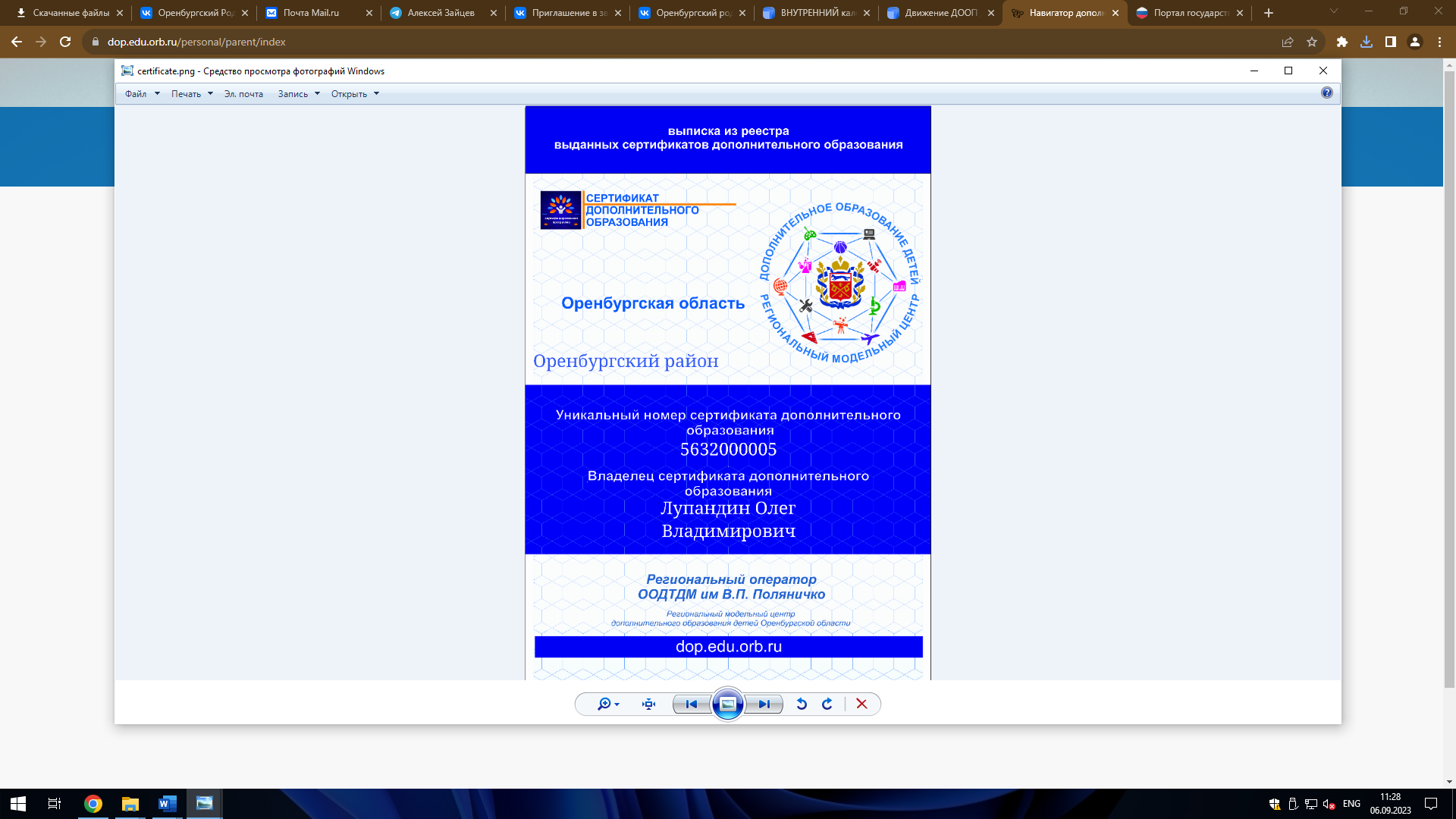 7) Далее, уже имея сертификат, можно записаться на программы, помеченные знаком отличия в Навигаторе.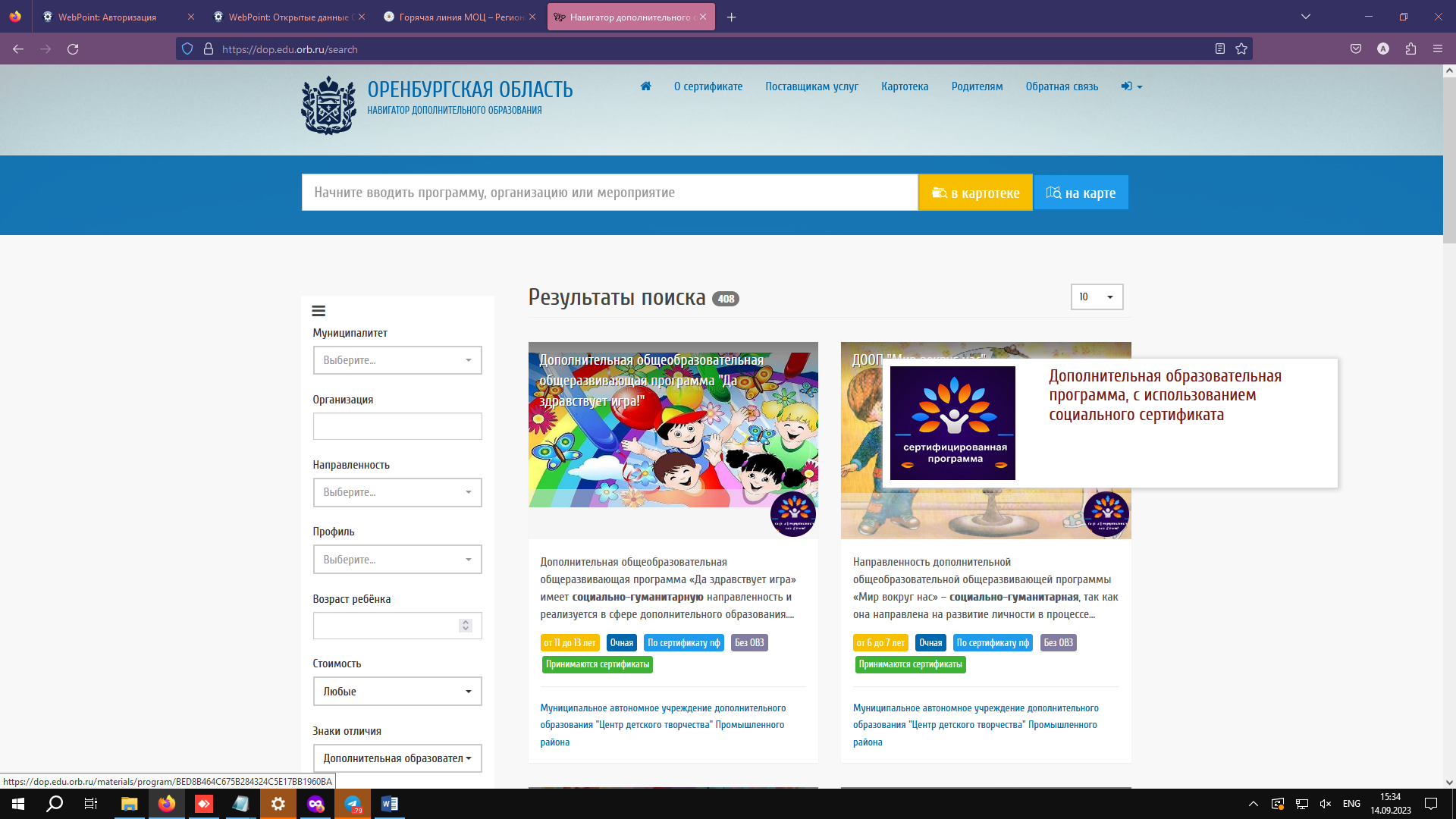 Внимание!!! Трудности, с которыми чаще всего сталкиваются. Для добавления ребенка нужно нажать «+» и внести все данные о ребенке.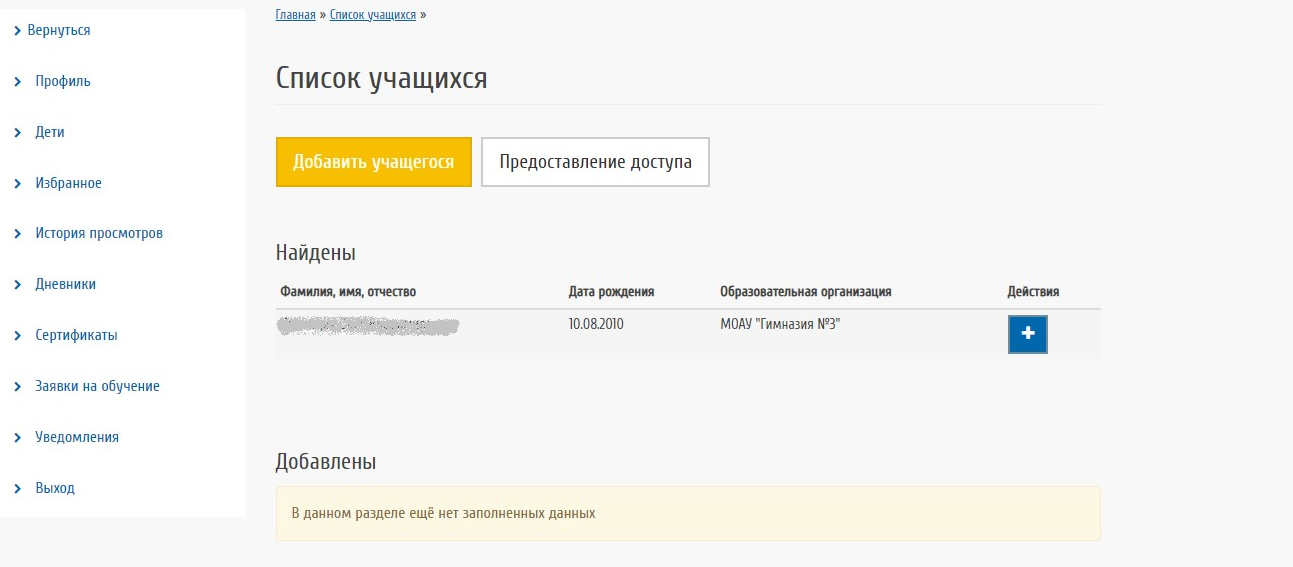 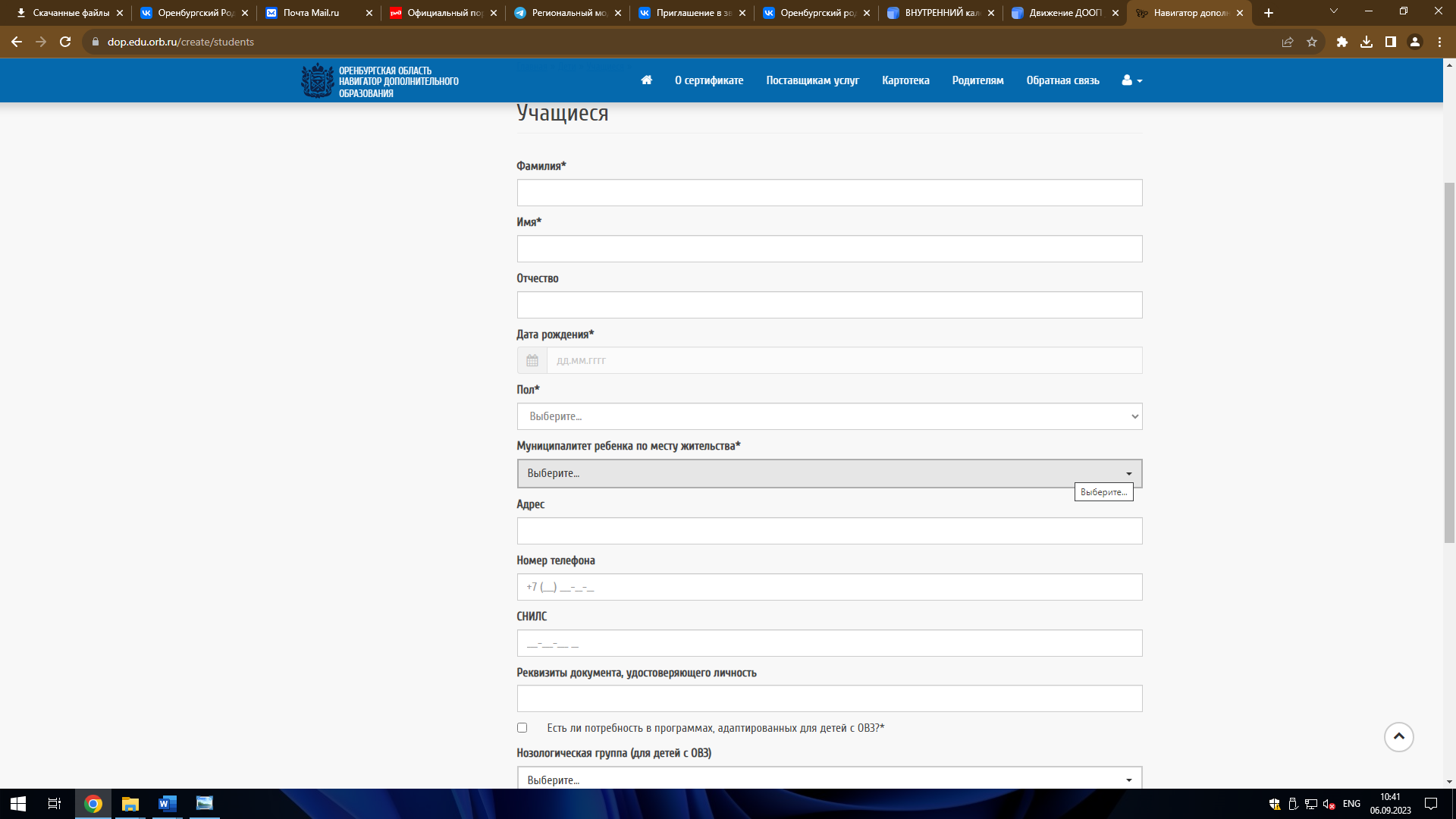 Если появляется ошибка, что «ребенок уже зарегестрироване в системе», значит 1) либо существует 2 учетные записи (обычно из-за смены снилса/пароля ЕПГУ)2) либо ребенок прикреплен и числится за другим родителемНужно оставить заявку по телефону Горячей линии МОЦ, сообщив:ФИО/снилс родителя к кому прикрепитьФИО/дата рождения ребенка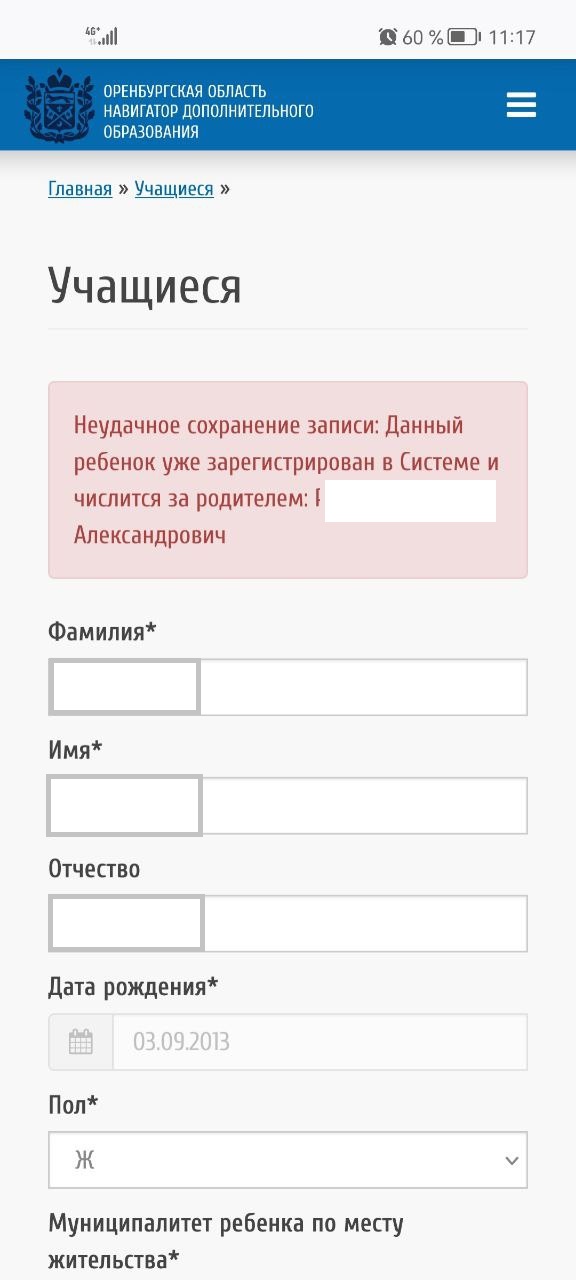 